Le Chef Mickaël Brinioli & son équipe vous accueillent le lundi ainsi que du jeudi au dimanche midi & soir de 12h à 13h et de 19h15 à 20h30.Fermeture hebdomadaire le mardi & le mercredi toute la journée.Afin d’assurer le confort de nos collaboratrices et de nos collaborateurs l’établissement fermera désormais ses portes pour le déjeuner à 16h et à 23h pour le diner. Nous vous remercions de votre compréhension.Nous vous souhaitons un agréable moment.Toutes nos viandes bovines, porcines, ovines et de volailles sont d’origine Française & Union Européenne.Les plats que nous vous proposons sont soumis aux variations d'approvisionnement du marché, ils peuvent par conséquent, nous faire défaut. Les plats faits maison sont élaborés sur place à partir de produits bruts. Nous sommes à votre disposition pour la sélection de votre repas en cas d'allergies alimentaires lors de votre réservation.Restaurant la Fine Fourchette – 2500 Avenue du Bugey 01300 Virignin – 04.79.81.59.33www.restaurantlafinefourchette.fr  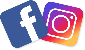 Ainpression       32€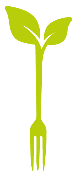 Menu du marché servi à l’heure du déjeuner & du dîner le lundi, jeudi & vendredi à l’exception des jours fériés.Une mise en bouche, une entrée, un plat & un dessert selon l’inspiration du Chef Mickaël Brinioli. Ce menu est annoncé de bouche à oreille par notre équipe de salle le lundi, jeudi, vendredi au déjeuner & au dîner. Ainstinct	            38€Menu du marché servi à l’heure du déjeuner & du dîner le lundi et du jeudi au dimanche.Trilogie gourmande, une entrée, un plat, un dessert et mignardises selon l’inspiration du Chef Mickaël Brinioli. Ce menu est annoncé de bouche à oreille par notre équipe de salle le lundi et du jeudi au dimanche au déjeuner & au dîner. SUGGESTIONS EN SUPPLÉMENT :Accord mets & vins en trois verres à 22 € ( 6 cl ).Sélection de fromages de nos régions à 15€.Fromage frais d’Etrez et son accompagnement à 10€.Fromage travaillé par nos soins à 12€.Toute modification de ce menu entraîne l'application du tarif "à la carte" de chaque plat. Prix TTC et service comprisAinprenable 58 € ( Entrée, plat, fromage et dessert)68 € ( Entrée, poisson, viande et dessert)MENU A 68€ SERVI POUR L’ENSEMBLE DES CONVIVESLE SERVICE DE CE MENU DOIT DEBUTER AVANT 12H45 ET 20H15TRILOGIE GOURMANDEENTRÉE : LE SAUMON DE FONTAINE « EN DÉCLINAISON »
Cuit au sel, fraicheur d’asperge et rhubarbe.Confit sous une panacotta au yaourt fumé.OUENTRÉE : NOTRE CROQUE MONSIEURFoie gras de canard et poulet fermier.Fricassée de morilles au coulis de petits pois.LE POISSON DU MOMENT 
Cuisiné au beurre du Valromey. Royale de carotte et pressé de chou gratiné au seigle.OU / ETVIANDE : L’AGNEAU
Selle rôtie au sautoir, la souris braisée au piment de Bresse. Pomme Dauphine à l’ail sauvage. Jus perlé.FROMAGES AFFINÉS OU FROMAGE FRAIS OU FROMAGE TRAVAILLÉ ( MENU A 58€ )DESSERT : LE DESSERT FLORALCrémeux vanillé au note de jasmin. Marmelade de pomelos aux baies des Batak. Granité « hibiscus-violette ».
OUDESSERT : LE CASSIS DU BUGEYEn chiboust sur une gelée au grué de cacao.Mousse au chocolat Millot et glace tarte Bressane.MIGNARDISES SUGGESTIONS EN SUPPLÉMENT :Accord mets & vins en quatre verres à 28€ par personne ( 6 cl ).Accord mets & vins en cinq verres à 34€ par personne ( 6 cl ).Prix TTC et service comprisAinspiration  	   78€MENU SERVI POUR L’ENSEMBLE DES CONVIVES, DECLINÉ EN 6 CREATIONS. LE SERVICE DE CE MENU DOIT DEBUTER AVANT 12H30 ET 20H15.TRILOGIE GOURMANDE1e ENTREE : LE SAUMON DE FONTAINE « EN DÉCLINAISON »
Cuit au sel, fraicheur d’asperge et rhubarbe.Confit sous une panacotta au yaourt fumé.2e ENTREE : NOTRE CROQUE MONSIEURFoie gras de canard et poulet fermier.Fricassée de morilles au coulis de petits pois.LE POISSON DU MOMENT 
Cuisiné au beurre du Valromey. Royale de carotte et pressé de chou gratiné au seigle.VIANDE : L’AGNEAU
Selle rôtie au sautoir, la souris braisée au piment de Bresse. Pomme Dauphine à l’ail sauvage. Jus perlé.PRÉ – DESSERTDESSERT : LE CASSIS DU BUGEYEn chiboust sur une gelée au grué de cacao.Mousse au chocolat Millot et glace tarte Bressane.MIGNARDISESSUGGESTIONS EN SUPPLÉMENT :Accord mets & vins en six verres à 40€ par personne ( 6 cl ).Toute modification entraîne l'application du tarif "à la carte" de chaque plat. Prix TTC et service compris.Notre Carte	Nos EntréesL’ENTRÉE DE L’AINSTANT									22€LE SAUMON DE FONTAINE « EN DÉCLINAISON »					28€
Cuit au sel, fraicheur d’asperge et rhubarbe.Confit sous une panacotta au yaourt fumé.NOTRE CROQUE MONSIEUR								28€Foie gras de canard et poulet fermier.Fricassée de morilles au coulis de petits pois.Notre PoissonLE POISSON DU MOMENT 									30€
Cuisiné au beurre du Valromey. Royale de carotte et pressé de chou gratiné au seigle.Nos ViandesLE PLAT DE L’AINSTANT 									24€L’AGNEAU												32€
Selle rôtie au sautoir, la souris braisée au piment de Bresse. Pomme Dauphine à l’ail sauvage. Jus perlé.Tous les prix sont exprimés en euros TTC service comprisNotre Carte	Nos FromagesFROMAGE TRAVAILLÉ PAR NOS SOINS							12€CHARIOT DE FROMAGES DE NOS RÉGIONS		 				15€FROMAGE FRAIS D’ETREZ ET SON ACCOMPAGNEMENT			   	10€Nos DouceursLE CASSIS DU BUGEY										15€En chiboust sur une gelée au grué de cacao.Mousse au chocolat Millot et glace tarte Bressane.LE DESSERT FLORAL										15€Crémeux vanillé au note de jasmin. Marmelade de pomelos aux baies des Batak. Granité « hibiscus-violette ».DESSERT DE L’AINSTANT							              13.50€Bambain	   21€Menu proposé jusqu’à l’âge de 12 ansComposé d’un plat chaud ( poisson ou viande selon l’arrivage ) accompagné de pommes de terres sautées maison & d’une douceur.Tous les prix sont exprimés en euros TTC service compris